Yaduhaye Abahanuzi 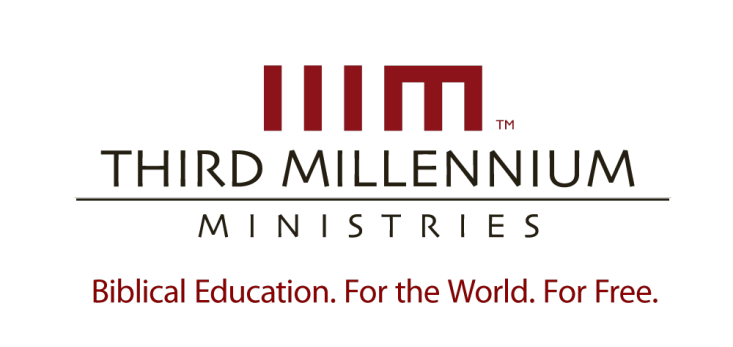 © 2012 by Third Millennium MinistriesAmabwiriza yose agomba  kubahirizwa.  Nta gice cyizi nyigisho kigomba kwongera gukorwa mu buryo ubwo aribwo bwose  hagamijwe inyungu, uretse, gukoresha amagambo make mu rwego rwo kuzivugurura, ibitekerezo cyangwa kuzigisha udafite uruhushya  rwabazanditse , Third Millennium Ministries, Inc., P.O. Box 300769, Fern Park, Florida 32730-0769.ibyerekeye Third Millennium Ministries Third Millennium Ministries akaba ari umuryango wa Gikristo udaharanira inyungu watangiye mu 1997 wita ku gutanga Inyigisho za Bibliya ku Isi kandi ku Buntu. Mu gusubiza iki cyifuzo kinini mu rwego rw’ isi, inyigisho z’ ubuyobozi bwa  gikristo bushingiye kuri Bibliya,  turubaka imfashanyigisho zoroshye,inkunga, Gahunda y’ inyigisho mu mashusho zikoreshwa mu Manama ziri mu ndimi eshanu  (Icyongereza,Ikiyapani, Ikirusiya, Igishinwa cy’Abamadarini n’ Icyarabu)  kandi zikwirakwiza ku buntu ku bazikeneye,cyane cyane abayobozi b’amatorero badashobora kubona  cyangwa  bagize amahirwe yo  kwiga mu buryo busanzwe. Amasomo yose yanditswe, ateguwe kandi asohoka ari kumwe, yanditswe mu buryo busa kandi bwemejwe n’Umuyoboro w’Amateka (History Channel)©. Ubu buryo ntagereranwa kandi budahenze bwo kwigisha abayobozi b’Itorero bwagaragaye ko ari ingenzi mu isi yose. Twahawe igihembo cyitiriwe Telly (Telly Awards) kubera gusohora amavidewo yigisha kandi agaragara kandi izi gahunda z’ amasomo zigishwa mu bihugu birenze 150. Inyigisho za Third Millennium ziboneka mu buryo bwa DVD, inyandiko, urubuga nkoranyambaga, Ibiganiro bya Televiziyo binyuze ku cyogajuru (satellite) no mu biganiro binyuzwa Radiyo na Televisiyo.Ukeneye ibindi bisobanuro byerekeranye n’umurimo wacu n’uko nawe wabigiramo uruhare wasura urubuga rwacu  http: // thirdmill.org.IbirimoIntangiriro	1Ibidutera Urujijo	1Isoko y’Urujijo         							2Ibitabo by’Ubuhanuzi							2Itorero		            						2Ibizanwa n’Urujijo   							2Kwishinja ibyaha                                   			            3Kudohoka								3Uko Umuhanuzi Yabaga Amerewe	4  Uko Ubwenge bwakoraga							4Uko yavuganaga n’Imana							5Kuvugana Bumashini 	             					5Kuvugana Bumuntu    	            				5Gusobanukirwa								5Ubusobanuro bw’Umwimerere	6Uburyo bwa rusange bwo kumenya Inkomoko       			7Ibishingiye ku ruhurirane 						7Ibititaye ku mateka 							7Inkomoko Nyayo								8Ibijyanye n’Imyandikire						8Ibijyanye n’Amateka							8Ibyerekezo by’Isezerano Rishya	9Ubutware									9Ibyanditswe by’Ubuhanuzi						9Ibigambiriwe mu Buhanuzi						10Gushyira mu bikorwa							11Ibyitezwe mu buhanuzi 						11Gusohozwa k’ubuhanuzi						12Umwanzuro 	13INTANGIRIRO	Hari incuti yanjye yigeze kumbwira ngo, “Richard, niba ushaka Itorero rinini, uzategure igiterane cy’ ubuhanuzi maze wizeze abantu ko Yesu agiye kugaruka vuba.” Kandi iyo ntereye ijisho mu maguriro y’ ibitabo bya Gikristo no ku mateleviziyo ya Gikristo, nsanga yarambwiraga ukuri. Abantu banshi bashimishwa n’ubuhanuzi kuko bahamya ko abahanuzi ba kera bababwiraga ko Yesu agiye kuza vuba. 	Abakristo benshi ntabwo bita ku buhanuzi bw’ Isezerano rya Kera, ariko iyo babigerageje, bihutira kureba ibivuga ku kugaruka kwa Yesu cyangwa ibizabaho ku iherezo ry’ isi. Abayobozi b’ amatorero ya Gikristo benshi bakangurira abayoboke  babo gushakisha mu nyandiko z’ ubuhanuzi ibijyanye n’ iby’ iminsi ya nyuma. Nubwo ibitekerezo byacu ari aho byirukira, muri aya masomo tuzagira ubundi buryo tureberamo ubuhanuzi bw’ Isezerano rya Kera – uburyo abahanuzi ubwabo bakoreshaga. Nitubigenza dutyo, tuzavumbura ko abahanuzi batwigisha byinshi cyane kuruta ibyo twibwira. 	Iri somo  twaryise “Iby’ Ingenzi mu Gusobanura Ibyanditswe”kuko tuzigiramo ibidufasha gukoresha neza ibyanditswe biri mu buhanuzi.  Iri somo ribanza twarigabanijemo ibice bine: Ibidutera urujijo mu buhanuzi bw’ Isezerano rya Kera, Tuzareba ingingo eshatu zidufasha kuva muri urwo rujijo – uko umuhanuzi yabaga amerewe, umumaro wo gushaka ubusobanuro bw’umwimerere, hanyuma turebe ibyerekezo by’Isezerano Rishya ku buhanuzi bw’Isezerano rya Kera. Reka duhere ku bidutera  urujijo. IBIDUTERA URUJIJOWaba waritegereje uburyo Abakristo benshi  bazi ibice bimwe bya Bibliya kuruta ibindi?  Mu Isezerano rya Kera, inkuru zo mu bitabo bitanu bya mbere zirakundwa cyane. Abandi bagakunda Yosuwa n’ Abacamanza, hakabaho n’abizera bake bashaka gusobanukirwa Samweli,  Abami n’ Ibyo ku Ngoma.  Ariko iyo ubabajije ngo  “Yesaya avuga iki?” Cyangwa Zefaniya? , cyangwa  Hagayi? Akenshi baraceceka kuko  ibyo ari ibitabo bitazwi cyane. Ndetse n’ abapastori n’ abigisha b’Abakristo ntibakunda kwihutira gusobanura ibitabo by’abahanuzi bo mu Isezerano rya Kera kuko bibatera urujijo. Mu gutangira kwiga ubuhanuzi bw’Isezerano rya Kera, ni byiza ko dutangira tureba urujijo dufite. Turibaza ibibazo bibiri: Ese urujijo rwacu ruturuka he?  Ese muri urwo rujijo dusaruramo iki? Reka duhere ku isoko y’urujijo abenshi muri twe dufite ku buhanuzi bw’ Isezerano rya Kera.  aho urujijo ruturukaHari ibintu bibiri bituma Abakristo bagira ibibazo kuri iki gice cy’ Ibyanditswe. Icya mbere n’ibitabo by’ ubuhanuzi ubwabyo, icya kabiri ni uruvange ruri mu itorero.  Ibitabo by’UbuhanuziUbirebye neza, ibitabo by’ubuhanuzi nicyo gice cy’ Ibyanditswe kigora cyane kucyumva. Abakristo benshi ntibashobora no kuvuga amazina y’ abahanuzi uretse no gusobanukirwa ibyo banditse. Ibikubiye muri ibi bitabo biratujijisha cyane. Bisa n’aho umurongo umwe udahura buri gihe n’ukurikiraho. Abahanuzi bakoresha imvugo izimije, ikubiyemo byinshi ku buryo amagambo bakoresha adahita asobanuka na busa. Uretse  n’ ibyo, ntabwo tuzi neza ibyabayeho mu bihe bitandukanye bya Bibliya. Abami, amahanga, intambara n’ ibindi byabayeho muri Bibliya ni ibintu bigari cyane ku buryo tudashobora kubyisobanurira. Iyo Abakristo benshi basoma ibitabo by’abahanuzi b’ Isezerano rya Kera, bamera nk’ abinjiye mu gihugu cy’amahanga. Ibyapa  byo ku mihanda tutazi, imico tutamenyereye. Rero tukagenda dusa n’ abikandagira  kuko ibitabo by’ ubuhanuzi ubwabyo bigoye kubyumva.  ItoreroHari ikindi kintu gituma tuba mu rujijo: itorero. Itorero rya Gikristo rifite byinshi ryumvikanaho mu nyigisho zaryo. Ariko iyo bigeze ku gusobanura ubuhanuzi bw’ Isezerano rya Kera, nta bwumvikane bubamo. Ese ujya wumva abantu babazanya bati, “Wowe wemera ko itorero rizazamurwa mbere y’akarengane, hagati mu karengane, cyangwa nyuma y’akarengane? Mbese uri mu bemera ibihe bibanziriza imyaka igihumbi cyangwa abemera ibihe bikurikira  imyaka igihumbi? Ese uri mu batemera ko hazabaho imyaka igihumbi yo kwima ingoma ku isi? Tujya mu Itorero rimwe ugasanga bavuga ko abandi bayobye. Wajya ahandi ugasanga nabo bavuga ibyabo.  Ibindi byinshi tubihurizaho ariko twagera ku buhanuzi bikanga. Itorero ryacitsemo ibice kubera gusobanura ubuhanuzi ku buryo bitatworohera gusoma ibi bitabo dufite icyizere gihagije. Ibyo tuvana muri urwo rujijoUrwo rujijo rwatuzaniye ibintu bibi dukwiriye kwicuza. Harimo bibiri by’ingenzi duterwa no kudasobanukirwa iki gice cya Bibiliya: kwishinja ibyaha no kudohoka. Kwishinja ibyahaKwishinja ibyaha bitubaho kenshi.  Hari byinshi tutemeranyaho n’abiyita impuguke mu buhanuzi, bikarushaho kudutera urujijo.  Abo kandi bagenda bigisha ibintu uko babyumva, bagashaka kutwemeza ko ari ko kuri.  Hari zimwe mu ngero zo kwishinja ibyaha nibuka. Mu myaka itari mike ishize, ibitabo byinshi n’abigisha batari bake bavugaga ko kuba Isirayeli yarabaye igihugu mu 1948, ari byo byatangije igisekuruza cya nyuma mbere yo kugaruka kwa Kristo. Byavugaga ko Yesu azaza mu gihe kitarenze imyaka 40 nyuma y’1948 – “Mu gisekuruza kimwe gusa nyuma yo kugaruka kwa Isirayeli ku butaka bwabo, Bibliya ivuga hazashira imyaka 40, Kristo akaza gutwara Itorero rye.” Iyo myaka 40 yarashize kandi ntacyabaye. Twibwiraga ko nyuma ya 1988 nta yandi magambo y’amahimbano azavugwa, ariko si ko bimeze. Uko imyaka ikurikirana, ba biyita impuguke mu buhanuzi bahinduye imvugo. Noneho bahamya ko umwaka w’2000 uzatugeza hafi y’ imperuka. Abantu bongera gusubira mu matsiko. Ibitangazamakuru nabyo bitubwira ko imperuka yegereje kandi ibimenyetso byose bimaze kuboneka. Batubwira ko buri gikorwa, buri ntambara, buri mutingito, buri kibazo mu bukungu, byerekana ko ibyahanuwe mu isezerano rya Kera ku kugaruka kwa Kristo biri hafi gusohora. Nyamara  abatanga ibiganiro kuri ubwo buhanuzi basoza bavuga ngo, “Mugure ibitabo byanjye.”  “Mutere inkunga umurimo  wanjye.” Ikibabaje ni uko Abakristo bahora bishinja ibyaha kubera abo banyempano. Abenshi muri twe bemera ubusobanuro bumwe uyu munsi, ejo bakemera ubundi kubera ko tutazi uko twakwisoba-nurira ubwacu.   KudohokaKwishinja ibyaha ni imwe mu ngaruka z’ urujijo dufite ku buhanuzi bw’Isezerano rya Kera. Ariko hari ni indi ngaruka tubona. Akenshi twisanga tutagishishikajwe no gusobanukirwa icyo gice cya Bibliya. Abakristo benshi bagira ibyiciro bitandukanye byo kwakira ubuhanuzi. Batangira babyishimiye cyane, bakumva umuntu yigisha, bakagira umwete wo kujya mu biterane byinshi no gusoma ibitabo bivuga ku buhanuzi. Nyamara iyo basanze ibyo babwiwe bitarabaye ukuri, akenshi batakaza umurava wo gushaka gusobanukirwa iki gice cya Bibiliya.  Ibyo nibyo byambayeho nkiri mu mashuri yisumbuye. Nari nkiri Umukristo mushya, abarimu banjye bose bakambwira ngo, “Richard, Yesu ari hafi kugaruka.” Byageze aho numva ntagishaka no gukomeza kwiga mu mashuri makuru. Icyakora naje kumenya ko ibyo bambwira atari ukuri, ntangira kwishakira ukuri kwanjye, ariko ntakaza umurava wo gushaka gusobanukirwa ubuhanuzi bw’ Isezerano rya kera. Naribwiraga nti, “Ibi sinshobora kubyumva, nzagendana n’ ibice bya Bibiliya nshobora gusobanukirwa.” Ndakubwira ko aho ngiye hose mpura n’Abakristo batakaje amatsiko yo gusobanukirwa ubuhanuzi bw’Isezerano rya kera.  Ndatinya ko abizera benshi muri iki gihe batagishishikariye ubuhanuzi bwo mu Isezerano rya Kera. Ntabwo bakigerageza gusobanukirwa icyo gice cya Bibiliya kubera ko bamaze kurambirwa kubeshywa no kwishinja ibyaha. Sinakubwira umubare w’ abapastori benshi numvise bavuga ngo, “Iby’ ubuhanuzi mubyihorere, ntimushobora kubyumva.”  Niyo  mpamvu tubyivanamo.   Iki nicyo gihe cyo guhindura imyumvire. Dukeneye kwiga ubuhanuzi bwo mu Isezerano rya Kera kugira ngo tudakomeza gushinjwa ibyaha “n’imyigishirize yadutse yose.” Tugomba kandi kwiga ubuhanuzi kugira ngo tutadohoka. Ntabwo Imana yashyize ubuhanuzi muri Bibliya kugira ngo tutabusobanukirwa. Yaduhaye ibi byanditswe byera kugira ngo bitugirire umumaro mu buryo bwinshi, niyo mpamvu tudakwiriye gukomeza kutabyumva no kubigiramo urujijo. Ubwo tumaze kumenya ibibazo duterwa n’ubuhanuzi bw’Isezerano rya Kera, dukwiriye kwibaza ikindi kibazo. Ni ibiki dukeneye gusobanukirwa kugira ngo tuve muri ibyo bibazo kandi twongere ubumenyi bwacu bwo gusobanukirwa ubuhanuzi bw’Isezerano rya Kera? Hari ingingo zigera kuri eshatu dukwiriye kwiga neza kugira ngo twirinde kwishinja ibyaha no kudohoka.  Dukwiriye kwiga uko abahanuzi babaga bamerewe, kandi tukagerageza kuvumbura ubusobanuro bw’ umwimerere ku buhanuzi. Tugomba kandi gusobanukirwa neza uburyo Isezerano Rishya rikoresha ubuhanuzi bwo mu Isezerano rya Kera. Izo ngingo uko ari eshatu ni ingenzi cyane ku buryo tuzazibandaho muri aya masomo. Tugiye gutangirana n’ ibitekerezo by’ ibanze gusa.  UKO UMUHNAUZI YABAGA AMEREWE Reka tubanze turebe imyifatire y‘muhanuzi wo mu Isezerano rya Kera. Niba dushaka gukoresha neza ubuhanuzi bw’ Isezerano rya Kera, tugomba kwitegereza neza ibyagiye biba ku bahanuzi. Ni ibiki byabaye kuri izo ntumwa z’ Imana? Ni ibiki byababayeho ubwo batangazaga Ijambo ry’ Imana? Igihe cyose nagiye numva abantu bavuga cyangwa bandika  ku byerekeye abahanuzi, nasanze hari ibintu bitatu bitumvikana neza. Abakristo benshi ntabwo bumva uko ubwenge bw’ abahanuzi bwabaga bumeze. Nta nubwo twumva neza uburyo Imana yakoreshaga amagambo y’ abahanuzi. Ikindi tutumva neza ni uburyo abahanuzi bo mu Isezerano rya Kera bari basobanukiwe amagambo bakoresha.Ubwenge BwaboAbiga Ibyanditswe byera benshi babanza kwibwira ko abahanuzi ba kera bahabwaga ubuhanuzi bagasa n’abataye umutwe. Umwuka w’ Imana yabaga abasagutse bikabije bigatuma baba nk’ abasazi. Bahindukaga nk’ abahanuzi ba Baali y’ abanyakanani cyangwa abahanuzi b’ izindi mana z’ amadini ya kera cyangwa ay’ iki gihe.    Ariko nubwo benshi babitekereje batyo, ntabwo ari bwo buryo Ibyanditswe Byera bibigaragaza. Ndatekereza ko hari ubwo abahanuzi b’Isezerano rya Kera batangazwaga cyane n’ ibyo bumvise cyangwa babonye bivuye ku Mana. Twakwibaza uko ubwenge bwa Ezekiyeli bwari bumeze mu gice cya 8 ubwo Umwuka w’ Imana yamuteruraga amufashe umusatsi akamujyana mu bilometero amagana kuva i Babuloni kugera mu rusengero i Yerusalemu. Nyamara ntabwo Ezekiyeli yari yataye umutwe. Yari agifite ubwenge bwose. Ahubwo iyo dusomye igitabo yanditse, dusanga yarashoboye kuvugana n’ Imana uko bikwiriye. No mu gihe babaga bari mu bihe biteye ubwoba, abahanuzi ba kera babaga bafite ubwenge bwose iyo ijambo ry’Imana ryabazagaho. Uko Bavuganaga n’ ImanaIkindi abantu batumva neza ku bahanuzi ni uburyo bavuganaga n’Imana. Kuvugana Bumashini      Abakristo benshi bibwira ko abahanuzi bo mu Isezerano rya Kera bavuganaga n’ Imana nk’utumashini dufata amajwi. Iyo Yesaya yavugaga, yasaga n’ aho Imana ari yo inyeganyeza iminwa ye.  Iyo Amosi yabwirizaga, Imana yashyiraga buri jambo mu kanwa ke. Ibyo ntabwo tubitekereza ku bandi banditse ibitabo bya Bibiliya, ariko abahanuzi b’Isezerano rya kera bo tubafata nk’ibikoresho bitagira ubwenge byavugishwaga n’Imana gusa. Kuvugana BumuntuUretse ibyo benshi bibwira ku buryo Imana ivugana n’abantu, muri aya masomo tuzakoresha uburyo bwitwa “kuvugana bumuntu”. Twizera ko Umwuka Wera yavuganaga n’abahanuzi bigatuma bandika batagira amakosa. Ariko kandi tuzi ko abo Imana yakoresheje bose mu kwandika Ibyanditswe byera, yakoreshaga imiterere yabo n’imiremerwe yabo, ndetse n’ibitekerezo byabo bakandika nk’abantu. Mu Isezerano Rishya niho tubona ko byari ukuri. Inzandiko za Pawulo zigaragaza imiremerwe ye n’ amateka ye. Kandi usanga itandukaniro riri hagati y’ Ubutumwa bune rishingiye ku biranga ababwanditse n’ ibyo bari bagamije n’ intego zabo. Ni nabwo buryo Imana yakoresheje ivugana n’ abahanuzi ba kera ikoresheje imiremerwe yabo n’ ibyababayeho, kugira ngo isohoze ibyo ibategerejeho. Niba tugambiriye gusobanukirwa ubuhanuzi bw’ Isezerano rya Kera, tugomba kwivanamo igitekerezo kivuga ko Imana yavuganye n’abahanuzi nk’ utumashini, tukemeza ko yavuganye nabo nk’ abantu bazima buzuye. Gusobanukirwa kwabo Muri uwo murongo w’ ibyo abantu batumva neza ku byo abahanuzi banyuzemo, ntabwo turamenya neza uburyo bari basobanukiwe neza n’amagambo bakoreshaga. Koko Abakristo benshi bibwira ko abahanuzi bari abaswa, cyangwa batashoboraga gusobanukirwa ibyo bavuga. Urugero, iyo hagira ubaza Amosi ikibazo ngo, “Ibyo wavugaga bisobanura iki?” bamwe bibwira ko yari kubasubiza ati, “Nanjye ibyo mvuga simbyumva, mvuga ibyo Imana imbwiye kuvuga gusa.”  Nyamara si ko bimeze. Bibiliya itwigisha ko abahanuzi bumvaga ibyo bavuga. Bari basobanukiwe ibyo bavuga. Urugero, muri Daniyeli  12:8, yaravuze ati, Narabyumvise sinabimenya (Dan. 12:8).Ariko tugomba kwitondera icyo Daniyeli yashakaga kuvuga. Uko yakomeje kuvugana n’ Imana niko yisobanura, Databuja, ikizaheruka ibindi muri ibyo ni ikihe? (Daniyeli 12:8). Urabona ko Daniyeli yari asobanukiwe ibyo yumvise n’ ibyo yanditse; yari azi amagambo, imivugire – kuko yari amagambo ye. Ariko ntiyumvaga byose. Yivugiye ko atari asobanukiwe igihe ibyo bizasohorera. Ni muri ubwo buryo 1 Petero 1:11 hatubwira ko abahanuzi bo mu Isezerano rya Kera bari basobanukiwe ibyo bavugaga , ariko si byose. Avuga ko abahanuzi ba kera bagerageje … kurondora igihe icyo ari cyo n’ ibimenyetso byacyo byerekanwaga n’ Umwuka wa Kristo wari muri bo… (1 Petero 1:11). Mu yandi magambo, Petero yavugaga ko abahanuzi b’ Isezerano rya Kera batari bazi neza uko ibizabaho bizakurikirana n’ igihe bizabera, ariko ntibivuga ko batari basobanukiwe n’amagambo yabo.  Ahubwo, nk’uko tuza kubibona, bari bazi neza ibyo bavuga kandi babisobanukiwe. Ntabwo bari injiji, ahubwo bari bazi neza inzira z’ Imana.  Hari byinshi byumvikana nabi ku byerekeye abahanuzi b’ Isezerano rya Kera, kandi twavuze kuri bitatu gusa:  uko ubwenge bwabo bwakoraga, kuvugana n’Imana kwabo, n’ uburyo basobanukirwaga n’ ubuhanuzi bwabo. Niba rero natwe dushaka gusobanukirwa ubuhanuzi neza, tugomba guhora twibuka ko ubwenge bwabo bwakoraga neza, bavuganaga n’ Imana bumuntu, kandi bari bazi neza ibyo bavuga. Nidukomeza kwibuka ibyo, tuzagera kure mu gusobanura ubuhanuzi bw’ Isezerano rya Kera.  Tukizirikana uko ubwenge bw’ abahanuzi bwakoraga, reka turebe n’ ikindi cy’ingenzi kiranga ubuhanga bwo gusobanura ibyanditswe: ubusobanuro bw’umwimerere bw’ubuhanuzi. 
UBUSOBANURO BW’UMWIMEREREUhereye mu gihe cy’ Ivugurura, abagendera ku Butumwa Bwiza bahamyaga ko tugomba kubanza gushaka ubusobanuro bw’ umwimerere bw’ ibyanditswe kugira ngo tugendere munsi y’ubutware bwabyo. Ibyo kandi dukunda kubikora mu bindi bice bya Bibiliya, nyamara ku buhanuzi bw’ Isezerano rya Kera, iryo hame tukaryibagirwa. Kugira ngo tubigereho, tugomba kwitegereza ibintu bibiri: icya mbere, uburyo rusange bwo kumenya inkomoko, n’uburyo bwihariye bwo kumenya inkomoko y’ubuhanuzi bwo mu Isezerano rya Kera. Reka duhere ku buryo bwa rusange bwamenyerewe bwo kumenya ubusobanuro bw’ umwimerere bw’ ubuhanuzi.   uburyo bwa rusange bwo kumenya inkomokoAho wagera hose muri iki gihe, usanga Abakristo basobanura ubuhanuzi batitaye ku busobanuro bw’umwimerere abahanuzi bari bagendereye. Ubwo buryo bwa rusange bugaragazwa n’ibintu nka bibiri by’ingenzi: bushingiye ku ruhurirane rw’uduce duto, kandi ntibwitaye ku mateka.  Uruhurirane rw’utuntu dutoAha turashaka kuvuga iki? Abakristo benshi basoma ubuhanuzi nk’amatangazo atandukanye y’ibizaba adafite aho ahuriye. Aho gusoma bitonze ibice byuzuye by’igitabo cy’ubuhanuzi, bahitamo gutoranya interuro imwe cyangwa ijambo rimwe akaba ari yo bibandaho. Rimwe na rimwe, bafata imirongo mike gusa, nyamara ntibarebe mu buryo bwagutse ibyo umuhanuzi yari agendereye igihe yandikaga. Ubu buryo bwo kureba ubuhanuzi nk’uruhurirane rw’uduce duto ntacyo bwatumarira.  Ibititaye ku matekaNubwo bibabaje bwose, abizera benshi ntabwo baha agaciro ibihe by’amateka abahanuzi bari barimo. Ntabwo baha agaciro umwanditsi ubwe wari umuntu, kandi ntabwo bita ku bamwumvaga icyo gihe n’ibyo bari bakeneye kumva mu buhanuzi. Kuri bo ubuhanuzi ni nk’ikibindi kirimo ubusa gitegereje kuzuzwamo ubusobanuro. Ntabwo bareba ubusobanuro bw’umwimerere busanzwe bwuzuye muri ibyo bibindi.  Ahubwo tugerageza kuzuzamo ubusobanuro bwacu dukurikije ibihe turimo ubu. Tureba ibirimo kubera mu isi yacu ubu, tugashaka kubyuzuza muri bya bibindi by’ubuhanuzi birimo ubusa. Ndibuka rimwe nigishaga mu itorero ryiza cyane i Burayi, tugeze mu gihe cy’ibibazo n’ibisubizo, umuntu umwe wari wicaye inyuma azamura ukuboko aravuga ati, Uratekereza ko impanuka ya Chernobyl ari ikimenyetso cy’imperuka? Maze mbaza uwansemuriraga nti, “Ni byo avuze se koko? Aravuga ati, “Nibyo koko – kubera ko mu rurimi rwabo, ijambo “Chernobyl” ryasobanuraga “ishami” kandi muri Yeremiya 23 ishami rikoreshwa mu bijyanye n’ibihe by’imperuka. Uzi icyo uwo mwene data yakoze? Yafashe ijambo ryo muri Bibiliya arihuza n’ibyabaye mu gihe cye, maze yivaniramo ikimenyetso cy’ibihe by’imperuka. Ni iki kindi se twakora kitari ugusoma ibitekerezo byacu muri Bibiliya niba dusoma nk’abareba uruhurirane rw’utuntu duto twabaye cyangwa tutitaye ku bihe by’amateka abahanuzi bari barimo?  Gusoma ubusobanuro bwacu bwite mu buhanuzi bw’Isezerano rya Kera ni byo bigwiriye kubera ko abenshi muri twe dusoma ibyanditswe tutabihuza n’ibindi kandi tutitaye ku bihe uwanditse n’abandikiwe bari barimo. Iyo ubusobanuro bw’umwimerere bwirengagijwe, nta kindi kiba gisigaye uretse gusoma ibitekerezo bvacu bwite muri ibyo Byanditswe.  
uburyo bwihariye bwo kumenya inkomokoUburyo bwonyine bwo gukosora imyumvire rusange yo gusobanura ubuhanuzi bw’Isezerano rya Kera, ni ukwitoza gushaka ubusobanuro bw’umwimerere muri izo nyandiko. Nta kindi bisaba uretse gukoresha amahame dusanzwe dukoresha mu gusobanura ibindi bice bya Bibiliya. Ubusobanuro bw’umwimerere bugomba gushakirwa mu nkomoko y’imyandikire n’amateka. Aho niho honyine hashobora kuturinda ubuyobe bwo kwisomera ubusobanuro bwacu bwite mu buhanuzi.  Tumaze kuvuga ko tugomba kwibanda ku bintu bibiri mu gihe dushaka ubusobanuro bw’umwimerere. Icya mbere, tugomba kureba ku mvugo ikoreshwa mu buhanuzi, ibyo tubishobozwa no kwitegereza imyandikire y’ubuhanuzi. Icya kabiri, tugomba kumenya ibihe umwanditsi yari arimo, n’abo yandikiraga icyo gihe.  ImyandikireNk’uko tuzabibona muri aya masomo, ntabwo bihagije kwibanda ku ijambo rimwe cyangwa abiri nk’uko benshi babigenza. Tugomba kwitoza gusoma ibice binini by’igitabo, imirongo n’ibice, cyangwa ibitabo byose by’abahanuzi. Urugero dufashe ubuhanuzi tumenyereye muri Yesaya 7:14.Dore umwari azasama inda, azabyara umuhungu (Yesaya 7:14).  Abakristo bamwe bifatiramo amagambo abiri gusa—“umwari” na “umuhungu,” maze bakumva bishimiye ko basobanukiwe n’icyo uwo murongo uvuga.  Nubwo twakumva twishimiye ibivugwa muri Yesaya 7:14, tugomba kurenga amagambo y’ingenzi gusa, tukareba ibivugwa mu gitabo cyose. Ese uyu murongo uhuriye hehe n’ibivugwa mu gice cya 7? Bihuriye he n’igitabo cya Yesaya cyose? Ese ni iki gishya bizana mu nsanganyamatsiko rusange y’igitabo cya Yesaya? Iyo dushoboye guhuza uyu murongo n’imyandikire yagutse y’igitabo, nibwo dushobora kuvuga ko dusobanukiwe neza n’icyo uvuga.  Ibijyanye n’amatekaUretse kurebera ubuhanuzi mu buryo bwagutse bw’imyandikire, tugomba no gusoma ubuhanuzi tuzirikana ibihe by’amateka bwandikiwemo. Tugomba gutekereza ku mwanditsi no ku bo yandikiye. Abakristo benshi basoma ubuhanuzi nk’ibintu biri mu kirere bitagira igihe. Ariko imyandikire n’amateka bisaba ko ubuhanuzi tubugarura ku isi. Twibaza ibibazo bimeze bitya: Ni nde wanditse aya magambo? Yayanditse ryari? Yayandikiye iki? Urugero, iyo dusoma Yesaya 7:14, ntabwo tugomba gutekereza ko ari amagambo ari mu kirere gusa ategereje ko Yesu avuka. Tugomba kwibuka ko Yesaya yabwiraga Ahazi, Umwami w’Abayuda. Tukibaza tuti, “Kuki Yesaya yabwiraga Ahazi aya magambo? Ese hari habaye iki? Yari agamije iki? Iyo tumaze kwitegereza ibyo byose nibwo tuba dusobanukiwe neza icyo uwo murongo uvuga. Tubonye rero ko tugomba kwirinda gusobanura ubuhanuzi mu buryo butitaye ku myandikire n’amateka, ahubwo tugomba gushakisha ubusobanuro bw’umwimerere no kumenya inkomoko nyayo y’amagambo. Iyo tumaze kumenya ubusobanuro nyabwo bw’ubuhanuzi, nibwo tuba dufite inkingi twegamiraho mu kubushyira mu bikorwa muri iki gihe cyacu. Kugeza ubu twarebye ahantu habiri tugomba kwibanda kugira ngo tuve mu rujijo dushobora kugira ku buhanuzi bw’Isezerano rya Kera; ibireba umuhanuzi ubwe, n’akamaro ko gushaka ubusobanuro bw’umwimerere.  Noneho turebe ahantu ha gatatu tugomba kwitondera – Icyerekezo cy’ubuhanuzi mu Isezerano rishya. IBYEREKEZO BY’ISEZERANO RISHYAIyo twitegereje uko Isezerano Rishya rikoresha ubuhanuzi bw’ Isezerano rya Kera, hari ibibazo byinshi byigaragaza. Tuzagaruka kuri iyi ngingo mu masomo ataha, ariko ubu tugiye kureba ibyerekezo bibiri by’Isezerano Rishya: icya mbere ni uburyo Isezerano Rishya ribona ubutware bw’abahanuzi bo mu Isezerano rya Kera; icya kabiri ni uburyo Isezerano Rishya rishyira mu bikorwa ubuhanuzi bwo mu Isezerano rya Kera. Ubutware Yesu n’intumwa zo mu Isezerano Rishya berekanye kenshi ko badashidikanya ubutware bw’ abahanuzi b’ Isezerano rya Kera. Bifashishaga inyandiko z’ abahanuzi ndetse n’ ibitekerezo byabo nk’ ibifite ubutware. Ibyanditswe by’ UbuhanuziKuva mbere hose, Yesu n’intumwa ze bahamije ko bagandukira Ibyanditswe byera by’abahanuzi. Ntawabura kuvuga ko Yesu yubahirizaga inyigisho zose z’idini ya Kiyuda zo mu gihe cye. Kandi imwe mu nyigisho yari izwi cyane yari ubutware bwa Bibiliya y’Igiheburayo, niyo mpamvu Yesu yakundaga kuvuga ko ibyo akora bihuje n’ Ibyanditswe byo mu Isezerano rya Kera. Urugero, muri Matayo 5:17, Yesu yarivugiye ati:Ntimutekereze ko naje gukuraho Amategeko n’Abahanuzi (Matayo 5:17).  Murabona ko Yesu atavuze ko yemera ubutware bwa Mose gusa, ahubwo yemera n’ ubutware bw’ ibyanditswe n’abahanuzi. Abanditse Isezerano Rishya bose bakurikije urugero  rwa Yesu. Bahoraga  bifashisha ibyavuzwe n’ abahanuzi nk’ ibifite ubutware. Ikigenderewe mu BuhanuziNk’uko twasanze ari iby’ingenzi kuba Yesu n’intumwaze barakundaga  inyandiko zera z’ abahanuzi, ni nako ari iby’ingenzi cyane kumenya ko bahaga agaciro ibyo abahanuzi bari bagamije mu gihe bandikaga. Abanditsi b’Isezerano Rishya ntabwo bafataga uko babonye imyumvire yabo ku buhanuzi. Ntabwo bishakiraga ubusobanuro bwabo bwite ngo babwitirire abahanuzi. Ahubwo bashakishaga ubusobanuro bw’ umwimerere bw’ubuhanuzi maze bakabwubakiraho nk’urufatiro rukomeye.  Biravugwa kenshi ko abantu benshi muri iki gihe bibwira ko abanditsi b’Isezerano Rishya bari barahawe n’Imana uburenganzira bwo gusobanura ubuhanuzi uko bishakiye. Ariko ibyo bihabanye n’ ukuri. Ibyanditswe bibiri byo mu Isezerano Rishya bigaragaza ko abanditsi b’Isezerano Rishya bari bashishikajwe no kumenya ubusobanuro bw’umwimerere ku buhanuzi bw’Isezerano rya Kera. Dushobora kurebera ubwo bushake bwo gukurikiza ibyo abahanuzi bari bagendereye twifashishije uburyo Petero yisobanuye mu Ibyak 2:29-31. Amaze kuvuga amagambo yo muri Zaburi 16, mu murongo wa 20 Petero aravuga ati:Bagabo bene data, ntakimbuza kubabwira nshize amanga ibya sogokuruza mukuru Dawidi, yuko yapfuye agahambwa ndetse n’igituro cye kiracyari iwacu n’ubu. Nuko rero kuko yari umuhanuzi akamenya ko Imana yamurahiye indahiro yuko izamuha umwe mu buzukuruza be ngo abe ari we usubira ku ngoma ye, yavugaga ibyo kuzuka kwa Kristo abibona bitari byaba (Ibyak 2:29-31).Murabona ko Petero atihaye uburenganzira bwo gushyira ibitekerezo bye bwite bya Gikristo muri Zaburi 16. Ahubwo yasobanuye ubuhanuzi bwa Dawidi akoresheje ibyo Dawidi yanyuzemo n’ ibyo yari agendereye. Ni muri ubwo buryo kandi Yohana nawe yashakishije ubusobanuro bw’ umwi-merere w’ ubuhanuzi. Muri Yohana 12:39-40, yifashishije ubuhanuzi bwo muri Yesaya 6. Umva ibyo yavuze: Kuko Yesaya yongeye kuvuga ati: “Yabahumye amaso, abanangira imitima ngo be kurebesha amaso no kumenyesha imitima – bagahindukira ngo mbakize” (Yohana 12:39-40).  Yohana yakoresheje amagambo ya Yesaya avuga imirimo ya Yesu. Ariko wumve neza uko yahaye agaciro ubusobanuro bwe. Mu murongo ukurikiraho, Yohana  12:41, yibutsa ibyo uyu muhanuzi yari agendereye.  Ibyo byavuzwe na Yesaya kuko yabonye ubwiza bwa Yesu akamuvuga (Yohana 12:41).Yohana yibanze cyane ku byabaye kuri Yesaya n’ibyo Yesaya yari agendereye mu magambo ye ngo bisobanuke. Ntabwo yafashe ubuhanuzi bwa Yesaya ngo abukoreshe mu kumvikanisha intego ze bwite. Ahubwo yashakaga kwishyira munsi y’ ubutware bw’ ibyo uwo muhanuzi yahishuriwe nk’umuntu. Nk’ abakristo, tugomba gukurikiza urugero rw’ abanditsi b’ Isezerano Rishya. Ntabwo dufata inyandiko z’ abahanuzi b’ Isezerano rya Kera nk’ izifite ubutware gusa, ahubwo tugomba no gushakisha ubusobanuro bw’ umwimerere buri inyuma y’ubwo buhanuzi. 
Gushyira mu bikorwaNubwo Yesu n’ abanditsi b’ Isezerano Rishya bahaga agaciro ubusobanuro bw’umwimerere ku buhanuzi, ntabwo basubiragamo ubwo busobanuro gusa. Ahubwo bari bagambiriye guhuza ijambo ry’ubuhanuzi n’ibikorwa bidasanzwe Imana yakoraga muri icyo gihe. Kugira ngo turebe uko ibyo byakorwaga, twakwibanda ku bitekerezo bibiri: Icya mbere, ni ibiki abahanuzi babaga biteze ko bizabaho mu bihe bizaza? Ikindi, ni gute Isezerano Rishya ribona gusohora kw’ibyo abahanuzi bari biteze?  
Ibyo Abahanuzi bari bitezeMuri aya masomo tuzasesengura ibyiringiro n’ibyo abahanuzi bari biteze mu bihe bizaza, ariko ubu ho turavuga muri rusange ibyo twafata nk’icyerekezo cy’ Isezerano Rishya. Muri make, abahanuzi bamenye ko icyaha cyahawe intebe mw’isi. Ndetse n’ ubwoko bw’ Imana bwari bwarigometse cyane ku buryo bwajyanywe mu bunyage. Nyamara nubwo icyaha cyari cyazanye ingaruka ziteye ubwoba zityo, abahanuzi bo babonaga ibihe Imana izasubiza ibintu mu buryo. Ibyo byari ibihe abagome bazacirwa urubanza, abakiranutsi bagahabwa umugisha w’ iteka ryose.  Abahanuzi bari bafite imvugo zitandukanye bakoreshaga basobanura ibyo bihe bizasoza amateka y’ikiremwa muntu. Babyitaga “Umunsi w’ Uwiteka” cyangwa “Iminsi ya nyuma”. Ibyo byari ibihe Imana izahaguruka mu isi kugira ngo ishyire iherezo ku bintu byose. Gusohora k’ UbuhanuziIsezerano Rishya rero rifite uburyo rishyira ahabona ibyo ubuhanuzi bw’ Isezerano rya Kera bwari bwiteze ko bibaho. Dukwiriye kureba uko bari bazi ko byose bizasohorera muri Kristo. Mu bihe bya Yesu n’ intumwa ze, Abisirayeli benshi bari biteze ko Umunsi w’Amateka ugiye kuza vuba. Bifuzaga kubona Mesiya uzaza kuzuza amateka y’ ikiremwamuntu. Nukuvuga ko Abakristo bakiriye Yesu nka Mesiya uje gusohoza ibyo abahanuzi bari biringiye byose. Yesu yahindutse ipfundo ry’       ubusobanuro abakristo baha ubuhanuzi bw’ Isezerano rya Kera. Yesu ubwe yashimangiye ko gusobanura ubuhanuzi bishingiye kuri Kristo. Yabigaragaje ubwo yavuganaga n’abigishwa be mu nzira ijya Emawusi. Muri Luka  24: 25-26, Yesu yavuze aya magambo:Mwa bapfu mwe, imitima yanyu itinze cyane kwizera ibyo abahanuzi bavuze byose! None se Kristo ntiyari akwiriye kubabazwa atyo ngo abone kwinjira mu bwiza bwe? (Luka 24:25-26).Yesu yari ategereje ko abamukurikira bamubonamo gusohora k’ubuhanuzi bw’ Isezerano rya Kera. Kubera iyo mpamvu, umurongo ukurikiraho, Luka 24:27, uratubwira ngo, Atangirira kuri Mose no ku bahanuzi bose, abasobanurira mu byanditswe byose ibyanditswe kuri we (Luka 24:27).Itegereze uko Luka abivuga — Yesu asobanura ibyo abahanuzi bose bavuze kuri we. Nibyo koko abanditsi b’Isezerano Rishya bahamije ibyo abahanuzi bari biteze kubona. Ariko kandi bafashe ibyo byari byitezwe n’abahanuzi, babihuza na Kristo ubwe n’umurimo we. Mu ikubitiro, abahanuzi b’ Isezerano rya Kera baciye inzira y’ ibyiringiro n’ ibyitezwe. Igihe cy’ urubanza rukomeye  n’ umugisha cyari cyegereje. None Isezerano Rishya rirafata ya nzira rikayikurikira, rikabona gusohora kw’ ibyo byose mu kuza kwa Kristo kwa mbere, mu bwami bwe buriho none, no mu mperuka y’isi izabaho ubwo Yesu azagaruka mu bwiza bwe.   Nkuko tuzabibona muri aya masomo, Isezerano Rishya risobanura ko Kristo yasohoje ibyo abahanuzi b’ Isezerano rya Kera bari biteze byose muri ibyo byiciro bitatu by’ubwami bwe. Ibyinshi yabisohoje ubwo yatangizaga ubwami bwe ku mugaragaro. Akomeza kubisohoza mu mateka yose y’ Itorero. Kandi ku iherezo, Kristo azashyira iherezo ku isohozwa ry’ ubuhanuzi ubwo azagaruka akimika  burundu ubwami bwe. Ibyo byiciro bitatu nibyo byahaye abanditsi b’ Isezerano rishya icyitegererezo cyo gusobanura Ibyanditswe, bibashoboza guhuza ibyo abahanuzi bari biteze n’ibyo bari biringiye n’igihe cyabo. Natwe rero nk’abayoboke ba Kristo, tugomba gufata ibyitezwe mu buhanuzi bw’Isezerano rya Kera tukabihuza no kuza kwa mbere kwa Kristo, kwaguka k’ubwami bwe, no kugaruka kwa Kristo. UMWANZUROMuri iri somo ry’ ibanze twabonye ingingo enye zizatuyobora mu kwiga ubuhanuzi bw’ Isezerano rya Kera. Tugomba kuva mu rujijo duterwa n’ iki gice cya Bibliya kubwo kwibanda ku bintu bitatu bikurikizwa mu gusobanura ibyanditswe: Tugomba kwiga ibyo abahanuzi bari bamerewe, tukemeza umumaro wo gushaka ubusobanuro bw’umwimerere ku buhanuzi, kandi tugakurikiza ibyerekezo Isezerano Rishya riha ubuhanuzi. Mu  masomo akurikira, tuzarushaho gusobanura ibyo bintu bitatu bikurikizwa mu gusobanura ibyanditswe. Tuzareba uko abahanuzi bari bifashe, turebe umumaro w’ ubusobanuro bw’umwimerere, hanyuma turebe twitonze uko abanditse b’ Isezerano Rishya bakoresheje ubuhanuzi bw’Isezerano rya Kera.Nitumara kubibona neza, tuzavumbura uburyo ubuhanuzi bushobora kubaka amatorero yacu kandi bugahesha Imana icyubahiro.For videos, study guides and other resources, visit Third Millennium Ministries at thirdmill.org.